UGCA Roll Number: ________	Last Name: __________________________Title: Miss / Ms / Mrs / Mr	First Name: __________________________Address:			State: _____________________________   Postcode: _________TELEPHONE No. ( 	) 	Email: 	.I am a current member of 	Chapter No. 	State 	Please X in appropriate box to indicate your Highest Rank in the Order of the Eastern Star at 1 June 2024. 	[   ]	MWG Matron/Patron 	[   ]	WDG Matron/Patron	[   ]	Past MWG Matron/Patron	[   ]	Past WDG Matron/Patron	[   ]	WG Office: _______________________	[   ]	DG Office: ______________________	[   ]	WG Matron/Patron	[   ]	Past Deputy Grand Matron/Patron	[   ]	Past WG Matron/Patron	[   ]	Worthy Matron/Patron	[   ]	Grand Office: _____________________	[   ]	Past Worthy Matron/Patron			[   ]	Chapter MemberI am a Current Grand Representative 	………………………………………….	………………………………………….	………………………….	Of	In	Commission Expiry DateMY ACCOMMODATION has been booked at 	Please forward your Registration Form and Payment as soon as possible but no later than 20 April 2024:By Cheque made payable to “THE UNITED GRAND CHAPTER OF AUSTRALIA” to (Mrs) EVELYN HOOD, Worthy Grand Sessions Co-ordinator, 15 Moray Grove, VERMONT SOUTH, VIC 3133 AUSTRALIA.ORBy Direct Debit to:	Bank – Westpac			Account Name – UGCA Sessions Account 		BSB – 032-829			Account Number – 249613		Reference – UGCA Roll Number  OR  SurnamePlease email countyevelyn@bigpond.com AND wgtreasurer@oesaustralia.org.au with receipt of proof of payment and also reference to location of Bank where payment made.Registration will be processed after confirmation of payment.NB. LATE REGISTRATIONS CANNOT BE ACCEPTED.
ANY REGISTRATION POST MARKED AFTER 20 APRIL 2024 WILL BE RETURNED TO SENDER.Eligibility for any of the events listed below:Please indicate any Special Dietary Requirements/Food Allergies:	………………………………………………………..	……………………………………………………………………………………………………………………………………...I understand that the Registration Fee is NOT REFUNDABLE and there is no other refund after 30 April 2024.Date 	……………..….. 	SIGNED  	………………………………………………………………………………….PLEASE CHECK THAT PAGE 1 HAS BEEN FULLY COMPLETED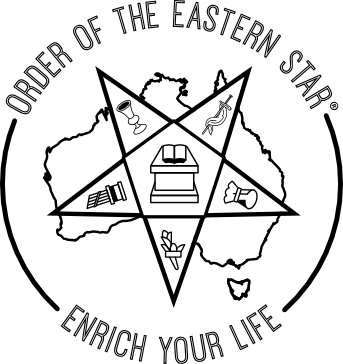 The United Grand Chapter of AustraliaOrder of the Eastern StarNineteenth Biennial Session, 05 – 09 June 2024Australian Members’ Registration Form – Page 1
One Member Per FormThe United Grand Chapter of AustraliaOrder of the Eastern StarNineteenth Biennial Session, 05 – 09 June 2024Australian Members’ Registration Form – Page 2* United Grand Chapter Committee Members* United Grand Chapter Committee Members** All Australian OES Members** All Australian OES Members** All Australian OES Members** All Australian OES Members*** All OES Members*** All OES Members*** All OES Members# Members of Present & Past Grand Representatives’ Association and Invited Guests# Members of Present & Past Grand Representatives’ Association and Invited Guests# Members of Present & Past Grand Representatives’ Association and Invited Guests## Present and Past Australian and Overseas Grand Representatives, PMWG Matrons, PMWG Patrons WG Office-bearers, Invited Guests and Partners## Present and Past Australian and Overseas Grand Representatives, PMWG Matrons, PMWG Patrons WG Office-bearers, Invited Guests and Partners## Present and Past Australian and Overseas Grand Representatives, PMWG Matrons, PMWG Patrons WG Office-bearers, Invited Guests and Partners## Present and Past Australian and Overseas Grand Representatives, PMWG Matrons, PMWG Patrons WG Office-bearers, Invited Guests and Partners## Present and Past Australian and Overseas Grand Representatives, PMWG Matrons, PMWG Patrons WG Office-bearers, Invited Guests and Partners## Present and Past Australian and Overseas Grand Representatives, PMWG Matrons, PMWG Patrons WG Office-bearers, Invited Guests and PartnersDayMeeting / Event
All OES Members and Invited Guests are eligible to attend unless indicated above.Meeting / Event
All OES Members and Invited Guests are eligible to attend unless indicated above.Meeting / Event
All OES Members and Invited Guests are eligible to attend unless indicated above.Attend
Yes/NoDressDressMon 03 JuneFinance & Supplies Committee Meeting *Finance & Supplies Committee Meeting *Finance & Supplies Committee Meeting *Mon 03 JuneWorthy Grand Office-bearers’ RehearsalWorthy Grand Office-bearers’ RehearsalWorthy Grand Office-bearers’ RehearsalTue 04 JuneUnited Grand Committee Meeting *United Grand Committee Meeting *United Grand Committee Meeting *Wed 05 JuneBye-Laws and Petitions Committees *Bye-Laws and Petitions Committees *Bye-Laws and Petitions Committees *Wed 05 JuneGrand Representatives’ Meeting #Grand Representatives’ Meeting #Grand Representatives’ Meeting #Day WearDay WearWed 05 JuneWorthy Grand Office-bearers’ RehearsalWorthy Grand Office-bearers’ RehearsalWorthy Grand Office-bearers’ RehearsalThu 06 JuneWorthy Grand Office-bearers’ RehearsalWorthy Grand Office-bearers’ RehearsalWorthy Grand Office-bearers’ RehearsalThu 06 JuneFlag Ceremony RehearsalFlag Ceremony RehearsalFlag Ceremony RehearsalThu 06 JuneGrand Representatives’ RehearsalGrand Representatives’ RehearsalGrand Representatives’ RehearsalThu 06 JuneFormal Opening Meeting ***Formal Opening Meeting ***Formal Opening Meeting ***Chapter or FormalChapter or FormalFri 07 JuneBusiness Session Meeting **Business Session Meeting **Business Session Meeting **Chapter or FormalChapter or FormalSat 08 JuneOpen Installation SessionOpen Installation SessionOpen Installation SessionChapter or FormalChapter or FormalSun 09 JuneThanksgiving ServiceThanksgiving ServiceThanksgiving ServiceDay WearDay WearSun 09 JuneFarewell Morning TeaFarewell Morning TeaFarewell Morning TeaDay WearDay WearSun 09 JuneUnited Grand Committee Meeting *United Grand Committee Meeting *United Grand Committee Meeting *Sun 09 JuneFinance Committee Meeting *Finance Committee Meeting *Finance Committee Meeting *DayMeal Purchase
All OES Members and Invited Guests are eligible to attend unless indicated above.Meal Purchase
All OES Members and Invited Guests are eligible to attend unless indicated above.Meal Purchase
All OES Members and Invited Guests are eligible to attend unless indicated above.Attend
Yes/NoDressDressCostPurchaseMon 03 JuneFinance & Supplies Committee Meeting *Finance & Supplies Committee Meeting *Finance & Supplies Committee Meeting *$30$..............Tue 04 JuneUnited Grand Committee Meeting *United Grand Committee Meeting *United Grand Committee Meeting *$30$..............Wed 05 JuneGrand Representatives’ Luncheon ##Grand Representatives’ Luncheon ##Grand Representatives’ Luncheon ##Day WearDay Wear$60$..............Thu 06 JuneFormal Opening DinnerFormal Opening DinnerFormal Opening DinnerChapter or FormalChapter or Formal$60$..............Fri 07 JuneBusiness Session Lunch **Business Session Lunch **Business Session Lunch **Chapter or FormalChapter or Formal$28$..............Sat 08 JuneInstallation BanquetInstallation BanquetInstallation BanquetChapter or FormalChapter or Formal$60$..............Sub Total:Sub Total:Sub Total:$..............Registration FeeRegistration FeeRegistration Fee  $ 50.00Total Payment:Total Payment:Total Payment:$..............